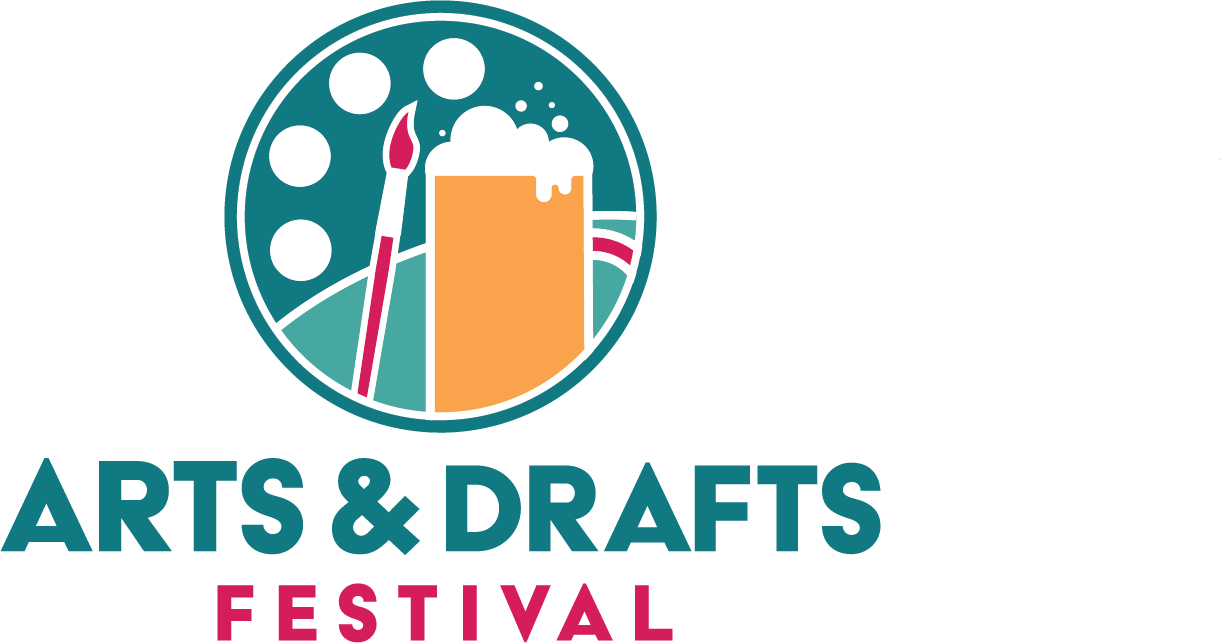 Arts and Dash 5kSATURDAY	|	AUGUST 20, 2021	|	8:00amRoss Park • 82 Randall Rd., Norton Shores 	SPONSOR FORM	BUSINESS NAME	 BUSINESS ADDRESS	 CONTACT NAME	 PHONE	 EMAIL   	 $200.00 SUPPORTER OF MONA SHORESCompany logo* on back of t-shirts, can distribute marketing materials at the race, social media mention & opportunity to hang your own company banner/signage at the race – Logos and donations must be received before July 31st, 2022$100.00 MONA SHORES FANCompany logo* on back of t-shirts, can distribute marketing materials at the race-- Logos and donations must be received before July 31st, 2022$50.00 FRIEND OF MONA SHORESNo recognition necessary, I just want to support Mona Shores!ANY DOLLAR AMOUNT ::: DONATION $ 	Mona Shores appreciates any and all support  DOOR PRIZE DONATION (or) post-race refreshment donationPlease describe:  	Please mail check or money order made payable to Arts and Dash with this completed form to ARTS AND DASH,  2080 Hillside Drive, Norton Shores, MI  49441QUESTIONS?  Email Jamie Sowa at jamie.leroux.01@gmail.com or call 231-206-3781* COMPANY LOGO = ONE-color only, please email black & white JPG to dfishel@holton.k12.mi.us